                    DECIZIE nr.               PROIECT nr. 1din ____  ianuarie  2024Cu privire la Hotărârea Comisiei Electorale Centrale      În temeiul art. 14 alin. (3) din Legea 436/2006 privind administrația publică locală cu modificările  şi  completările ulterioare; art. 10, 118-126 din Codul Administrativ al RM nr. 116/2018; în conformitate cu Regulamentul cu privire la procedura de ridicare şi atribuire a mandatelor de consilier, aprobat prin Hotărârea Comisiei Electorale Centrale  2514/2019; ţinând cont de Hotărârea Comisiei Electorale Centrale nr. 1985 din 26.12.2023 Cu privire la atribuirea unor mandate de  consilieri în Consiliul orăşenesc Anenii Noi, raionul Anenii Noi; având avizele comisiilor  consultative de specialitate, Consiliul orăşenesc  Anenii  Noi, DECIDE: 1. Se ia act de Hotărârea Comisiei Electorale Centrale privind ridicarea mandatelor consilierilor Maliuta Alexei, ales pe lista Partidului Politic „Partidul Socialiştilor din Republica Moldova” şi Moisei Alexandru, ales pe lista Partidului Politic „Partidul Acţiune şi Solidaritate”, în baza cererilor de demisie.2. Se ia act de Hotărârea Comisiei Electorale Centrale privind atribuirea mandatelor de consilier în Consiliul orăşenesc Anenii Noi, candidaţilor supleanţi Parutenco Piotr de pe lista Partidului Politic „Partidul Socialiştilor din Republica Moldova” şi Candîba Ana de pe lista Partidului Politic „Partidul Acţiune şi Solidaritate”.3. Se modifică decizia Consiliului orăşenesc Anenii Noi nr.1/3 din 16.11.2023 „Cu privire la iniţierea constituirii comisiilor consultative de specialitate” după cum urmează: 	Comisia pentru buget şi finanţe se aprobă în următoarea componenţă:	Vîntu Liuba – Fracţiunea Partidului Socialiştilor din Republica Moldova	Chiseliova Marina - Fracţiunea Partidului Socialiştilor din Republica Moldova	Parutenco Piotr - Fracţiunea Partidului Socialiştilor din Republica Moldova 	Bondari Veaceslav – Partidul Comuniştilor din republica Moldova	Rapcea Serghei – candidat independent	Comisia pentru probleme juridice, sociale, administrative se aprobă în următoarea componenţă: 	Serjant Svetlana - Fracţiunea Partidului Socialiştilor din Republica Moldova	Plotnic Angela - Fracţiune Partidului Socialiştilor din Republica Moldova	Zanoci Lidia - Fracţiunea Partidului Socialiştilor din Republica Moldova	Poiata Vladimir – Partidul Politic Demnitate şi Adevăr	Candîba Ana – Partidul Acţiune şi Solidaritate4. Prezenta decizie se aduce la cunoştinţă publică prin plasarea în Registrul de Stat al Actelor Locale, pe pag web şi panoul informativ al instituţiei.5. Prezenta decizie, poate fi contestată de Oficiului Teritorial Căușeni al Cancelariei de Stat în termen de 30 de zile de la data includerii actului în Registrul de stat al actelor locale, prin intermediul Judecătoriei Anenii Noi, sediul Central.6. Prezenta decizie, poate fi contestată de persoana interesată, prin intermediul Judecătoriei Anenii Noi, sediul Central, în termen de 30 de zile de la comunicare.7. Controlul asupra executării prezentei decizii se atribuie Consiliului orăşenesc.Președintele ședinței:                                                               Contrasemnează: Secretara consiliului orășenesc                                               Rodica MelnicPRIMĂRIA ORAȘULUIANENII NOI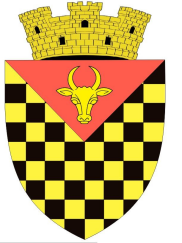 ПРИМАРИЯ ГОРОДААНЕНИЙ НОЙMD 6501 or. Anenii Noi, str. Suvorov, 6tel. 026522665, tel/fax 026522108, www.anenii-noi.comMD 6501, г.Анений Ной, ул.Суворов, 6тел. 026522665, тел/факс 026522108, www.anenii-noi.comMD 6501, г.Анений Ной, ул.Суворов, 6тел. 026522665, тел/факс 026522108, www.anenii-noi.com